Word ProcessingCopy এবং Paste করার নিয়মঃ1. Select text/ File/Folder2. Ctrl+c 3. or, Select Text/ File/Folder 4. Select Right Button of Mouse5. Click Copy or, Click Monitor Icon copy6. Move the Cursor7. Ctrl+v or, Click Right Button of Mouse8. Click paste or, Click Monitor incon pasteতাহলে এক file হতে অন্য file-এ Copy এবং Paste হয়ে যাবে।Total Select করার নিয়মঃ 1. Ctrl + A or, Select AllPartial Select করার নিয়মঃ 1. Shift + Arrow keyFont Style করার নিয়মঃ1. Select Text2. Click font style or, shift+ctrl+f3. Click Desire style৪. Click ok.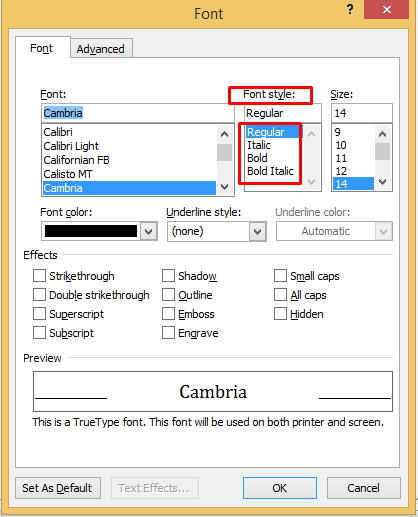 				  Fig1.17: Font StyleFont color করার নিয়মঃ1. Select Text2. Click font coloar icon3. Click your desire color.তাহলে হয়ে যাবে ফন্ট কালার।